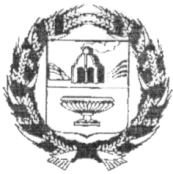 СОВЕТ ДЕПУТАТОВ НОВОМОНОШКИНСКОГО СЕЛЬСОВЕТАЗАРИНСКОГО РАЙОНА АЛТАЙСКОГО КРАЯ00.00.2018									                         №00с. НовомоношкиноО передаче в собственность безвозмездно муниципального образования Новомоношкинскийсельсовет имущества, являющегося собственностью муниципального образования Заринского района Алтайского краяНа основание Постановления Администрации Заринского района Алтайского края от 06.12.2018 № 920РЕШИЛ:1. Принять в собственность безвозмездно муниципального образования Новомоношкинский сельсовет Заринского Алтайского края:1.1. Водонапорная башня со скважиной, расположенная по адресу: Алтайский край, Заринский район, с. Новомоношкино, пер. Логовской, 12, с кадастровым номером 22:13:130001:1044;1.2. Водонапорная башня со скважиной, расположенная по адресу: Алтайский край, Заринский район, с. Новомоношкино, ул. Набережная, 16а, с кадастровым номером 22:13:130001:1042;1.3. Водонапорная башня со скважиной, расположенная по адресу: Алтайский край, Заринский район, с. Новомоношкино, ул. Центральная, 2д, с кадастровым номером 22:13:130001:1041;1.4. Водонапорная башня со скважиной, расположенная по адресу: Алтайский край, Заринский район, с. Новомоношкино, ул. Свердлова, 21а, с кадастровым номером 22:13:130001:1043;1.5. Водонапорная башня со скважиной, расположенная по адресу: Алтайский край, Заринский район, с. Шпагино, ул. Воронежская, 16, с кадастровым номером 22:13:130004:562;1.6. Водонапорная башня со скважиной, расположенная по адресу: Алтайский край, Заринский район, с. Шпагино, ул. Школьная, 6, с кадастровым номером 22:13:130004:561;1.7. Водонапорная башня со скважиной, расположенная по адресу: Алтайский край, Заринский район, с. Голубцово, ул. Саратовская, 32, с кадастровым номером 22:13:130002:205;1.8. Водонапорная башня со скважиной, расположенная по адресу: Алтайский край, Заринский район, с. Инюшово, ул. Центральная, 44, с кадастровым номером 22:13:130003:107;1.9. Сеть водоснабжения протяженностью 9677 м., расположенная по адресу: Алтайский край, Заринский район, с. Новомоношкино, в границах населенного пункта, с кадастровым номером 22:13:130001:1045;1.10. Сеть водоснабжения протяженностью 2079 м., расположенная по адресу: Алтайский край, Заринский район, с. Голубцово, в границах населенного пункта, с кадастровым номером 22:13:130002:204;1.11. Сеть водоснабжения протяженностью 2472 м., расположенная по адресу: Алтайский край, Заринский район, с. Инюшово, в границах населенного пункта, с кадастровым номером 22:13:000000:165;1.12. Сеть водоснабжения протяженностью 2643 м., расположенная по адресу: Алтайский край, Заринский район, с. Шпагино, в границах населенного пункта, с кадастровым номером 22:13:130004:560.2. Контроль за выполнением настоящего решения оставляю за собой.Глава сельсовета                                                                          Л.П. Кожевникова                                 ПРОЕКТ   Р Е Ш Е Н И Е